ПОДБОРКА ИГР, НАПРАВЛЕННЫХ НА ПОВЫШЕНИЕ МОТИВАЦИИ У ДЕТЕЙ К ШКОЛЕ«Барыня прислала сто рублей»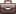 Народная игра на воспитание сосредоточенностиИграть можно и в большой группе, но более эффективна игра вдвоём. Ведущий обращается к партнёру.Барыня прислала сто рублей. Что хотите, то купите.Чёрный, белый не берите.«Да» и «нет» не говорите!После этого ведущий начинает вести с партнёром беседу, провоцирующую использование одного из «запрещённых» слов: чёрный»,«белый», «да», «нет». Все участники игры имеют по несколько фантов; проштрафившиеся отдают их ведущему. Отвечать нужно быстро, все дети внимательно следят за выполнением правила. Беседа принимает примерно такой характер:Ходил ли ты когда-нибудь в зоопарк?Однажды.А видел ли там медведя?Видел.Он был бурый или белый?Полярный.Беседа продолжается до тех пор, пока не проскользнёт «запрещённое» слово. Тогда участник отдаёт свой фант, для выкупа которого он должен выполнить отдельное задание. Если ребёнок говорит «Ага», «Угу», «Не- а», нужно договориться заранее, считать это ошибкой или нет. Можно ввести дополнительное условие: если диалог длится три минуты с соблюдением правил, считать, что ребёнок выиграл.«Птичка» -познавательная игра для развития самоконтроля.Перед началом игры ведущий знакомит детей с различными породами деревьев, может показать их на картинке, рассказать, где они растут. Перед игрой все подбирают для себя фант — игрушку или любую мелкую вещь. Игроки усаживаются в круг и выбирают собирателя фантов. Он садится в середину круга и всем остальным игрокам даёт названия деревьев (дуб, клён, липа). Каждый должен запомнить своё название.Собиратель фантов говорит: «Прилетела птичка и села на дуб». Дуб должен ответить: «На дубу не была, улетела на ёлку». Ёлка вызывает другое дерево и т. д. Кто прозевает, отдаёт фант. В конце игры фанты отыгрываются.Необходимо внимательно следить за ходом игры и быстро отвечать. Подсказывать нельзя.«Палочки» - игра-тест.Для этой увлекательной игры понадобится 30 - 40 палочек. Играть лучше вдвоём. Ведущий говорит: «Я покажу тебе фигурку, сложенную из палочек, и через 1 -2 секунды накрою её листом бумаги. За это короткое время ты должен запомнить эту фигурку и затем выложить её в соответствии с этим образцом. Затем, пожалуйста, сверь свою фигуру с образцом, исправь и подсчитай свои ошибки. Если палочка пропущена ил и положена неправильно — это считается ошибкой. Начали!»Первая фигурка — «домик». Предлагаем несколько фигурок — «звёздочку»,«снежинку», «ёлочку» одновременно. Можно придумать и свои фигуры.«Нарисуй пароход» - упражнение для воспитания произвольности движения.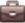 Ребёнку предлагают как можно точнее срисовать пароход, отдельные детали которого составлены из элементов прописных букв и цифр.Взрослый говорит: «Перед тобой лежит лист бумаги и карандаш. На этом листе нарисуй, пожалуйста, точно такую же картинку, какую ты видишь на этом рисунке. Не торопись, постарайся быть внимательным, чтобы рисунок был точно таким же, как образец. Если ты что-то не так нарисуешь, не стирай ластиком, а нарисуй поверх неправильного или рядом правильно». При сравнении рисунка с образцом следует обращать вниманиеа) на соотношение размеров деталей, б) на присутствие всех деталей,в) на правильность изображения — нет ли зеркального отражения, не путает ли ребёнок верх и низ,г) на количество деталей и способ их изображения — считает ли ребёнок или рисует «на глазок»?Если оказывается, что задание слишком трудно, придумайте сами более простые и предлагайте их ребёнку почаще — ведь эта игра воспроизводит сразу несколько упражнений для первоклассников!«Кто где живёт» -коллективная игра для развития произвольности и школьных навыков.Дети садятся в круг. Каждый из них изображает какого-либо зверя, для наглядности может надеть маску или значок и выясняет, где этот зверёк обитает в природе (в лесу, в поле, на дереве, в дупле, норе и т. д.).Ведущий обращается к детям и называет место своего пребывания и пункт назначения. Например: «Ой, я, кажется, заблудился! Кто бы мне помог в этом дубовом лесу найти дорогу к полю? Но нет, никто здесь, видно, не живёт». Выскакивает лесной кабанчик: «Я, я здесь живу! Дорогу показать могу!» — и ведёт к кому-либо живущему в поле, например, мышке. Затем сюжет повторяется. Главное для путешественника — не забывать благодарить провожатого.«Сокол и лиса» - игра моделирует ситуацию обучения и служит развитию произвольности.Выбираются сокол и лиса. Остальные дети — соколята. Сокол своих соколят зовёт играть. Он бегает в разных направлениях и одновременно делает разные движения руками (вверх, в стороны, вперёд и какие-либо болеезамысловатые). Стайка соколят бежит за соколом и следит за его движениями, стараясь точно повторить их. В это время из норы вдруг выскакивает лиса. Соколята быстро приседают на корточки, чтобы лиса ихне заметила. (Лиса появляется по сигналу ведущего и ловит только тех, кто не присел.) «Пойманный» соколёнок на время выбывает из игры.«Сосед, подними руку» -игра воспитывает произвольность, привычку соблюдать правила и внимание к товарищам - «одноклассникам».Играющие, сидя или стоя (в зависимости от условий), образуют круг. По жребию выбирают водящего, который встаёт внутри круга. Он спокойно ходит по кругу, затем останавливается напротив одного из игроков и громко произносит: «Сосед!» Тот игрок, к которому обратился водящий, продолжает стоять (сидеть), не меняя положения.Водящий должен останавливаться точно напротив того ребёнка, к которому он обращается. А оба его соседа должны поднять вверх одну руку: сосед справа — левую, а сосед слева — правую, т. е. туруку, которая ближе к игроку, находящемуся между ними. Если кто- то из ребят ошибся, т. е. поднял не ту руку или вообще забыл это сделать, то он меняется с водящим ролями. Игрок считается проигравшим, даже если он только пытался поднять не ту руку.«Узоры» - игра для развития сосредоточенности.В эту игру можно играть и с одним, и с группой детей. Ребёнку даётся лист клетчатой бумаги. Ведущий говорит: «Сейчас мы будем учиться рисовать разные узоры. Постарайтесь, чтобы они получились красивыми и аккуратными. Для этого слушайте меня внимательно — я буду говорить, в какую сторону и на сколькоклеточек провести линию. Проводите только те линии, которые я буду называть. Когда нарисуете одну, ждите, пока я назову следующую. Каждую линию начинайте там, где кончилась предыдущая, не отрывая карандаша от бумаги. Все помнят, где правая рука? Вытяните её в сторону. Сейчас вы показываете направо. А где левая рука? Молодцы!Начинаем рисовать первый узор. Поставили карандаш. Рисуем линию: одна клетка направо, одна клетка вверх, одна направо, одна вниз, одна направо, одна вниз, одна налево, одна вниз, одна налево, одна вверх, одна налево, одна вверх. Что у нас получилось?Правильно, крестик!Начинаем рисовать второй узор. Поставили карандаш на следующую точку. Рисуем линию: две клетки направо, две клетки вверх, две направо, две вниз, две налево, две вниз, две налево, две вверх. Попали в начальную точку? Молодцы! А что получилось? Правильно, квадраты!А теперь нарисуем самый сложный, третий узор. Поставьтекарандашом точку. Проведите линию на три клетки вверх. А теперь— две клетки направо, две вниз, одну налево, одну вниз, две направо. Повторите с самого начала (продиктовать). Посмотрите, получился орнамент с древнегреческой вазы».Если задания не удаются, полезно поупражняться, начиная с самых простых.«Первоклассник» -в игре закрепляются знания детей о том, что нужно первокласснику для учёбы в школе, воспитывается желание учиться, собранность, аккуратность.На столе у взрослого лежит портфель и несколько предметов: ручка, пенал, тетрадь, дневник, карандаш, ложка, ножницы, ключ, расчёска. После напоминания о том, что ребёнок скоро идёт в школу и будет сам собирать свои вещи, предлагают посмотреть на разложенные предметы и как можно быстрее собрать свой портфель.Игра заканчивается, когда ребёнок сложит все вещи и закроет портфель. Возможные модификации: если участвуют несколько детей, ввести элемент соревнования, если один ребёнок — считать до 5. Нужно обращать внимание на то, чтобы складывать вещи не только быстро, но и аккуратно.«Школа наоборот» -используется для проигрывания конфликтных ситуаций.Ребёнок играет учителя, взрослый — нерадивого ученика. Можно подсказать такой сюжет для игры с куклой, но это менее привлекательно для ребёнка.Учитель даёт задание, ученик сопротивляется его выполнению, например: Учитель: — А теперь мы нарисуем солнце...Ученик: — Какое солнце? Сейчас пасмурно. Я забыл, как оно выглядит! Учитель: — Ну-ка, давай вспомним. Оно красное или жёлтое?Ученик: — Зелёное!Учитель: — Молодец! А круглое или квадратное? Ученик: — Продолговатое!Учитель: — Правильно! Наша Таня (Маша, Лена) — молодец, вместо солнцаогурец! Ты, как всегда, отличница, заслужила хорошую отметку — двойку! Я очень похвалю тебя твоей маме! И зачем только такие способные дети ходят в школу, если они все знают?Примечание. Важно, чтобы ребёнок понимал юмористическое содержание диалога. Можно проигрывать отказ выполнять задание, любые попытки непослушания на уроке — при этом ребёнок и взрослый должны находить неожиданные, парадоксальные решения.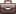 «Лесная школа» -игра моделирует типичные школьные ситуации, пригодна для обучении различным навыкам, в том числе арифметике (считать орешки, листочки, звёздочки и т. п.), и развивает произвольность поведения.Лучше, если есть возможность собрать небольшую группу из двух-трёх- четырёх человек. Каждый представляет кого-либо из животных, учитель (водящий) — мудрая Сова. Играя в первый раз лучше назначить учителем взрослого или более старшего ребёнка. Звенит звонок. Сова влетает вкласс и говорит: «Здравствуйте дети! Меня зовут Сова — Большая Голова.На другие имена я не откликаюсь, а забудете меня — очень обижаюсь. А вас как зовут?» Ученики отвечают хором, каждый голосом животного,которым он себя назначил. Сова говорит: «Ой, какие интересные совята, а какие шумные! Я таких никогда не видела! Давайте договоримся так —кто захочет отвечать, поднимает лапу или крыло. Как тебя зовут, детка?» Продолжают знакомство — каждый ученик должен встать и назвать себя, вначале издавая «звериное» приветствие.Сова: «Ой, какие вы разные! Ну что ж, всем надо учиться. Давайте сначала рассядемся поудобнее» — они рассаживаются, соблюдая отношения в животном мире. «А теперь давайте договоримся о самом главном слове — оно должно быть всем понятно, это слово «мир».Продолжение игры «Лесная школа»На каком языке мы будем его произносить? Давайте все выучим его. Теперь, если кто-то из вас будет обижать другою, давайте произнесём это волшебное слово».Далее моделируются любые школьные предметы. Например, естествознание. Сова: «Кто знает, сколько длится ночь?» Белка: «Мы спим пять часов!»Медведь: «Мы спим четыре месяца!» Сова: «Вот и неправильно! Что же такое ночь? Каждый знает, что ночь — это время, когда не спят, а приятно летать и охотиться! Какие странные совята! А ты как думаешь?» — обращается к тому, кто ещё не отвечал (например, к зайцу), и т. д.На более высоком уровне игры дети должны отвечать с позиции «своей» зверушки, но постепенно понимать, что «правильным» считается только ответ с позиции Совы. В спорах об истине дети могут обращаться к товарищам и апеллировать к мнению родителей («А мама сказала, чтомедвежатам вредно ночью бегать и охотиться!»). Используйте вместоотметок призы — листочки, шишки, жёлуди (можно вырезанные из бумаги). Убедитесь, что дети умеют считать до 5 и понимают, какая отметка хорошая, а какая плохая.Игра «Лесная школа» — удобная и увлекательная форма для неназойливого сообщения знаний в первую очередь по предметам естественного цикла.